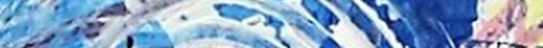 PRIVATSTUNDEN zu Ihren Themen und KUNST-KURSE ganz privat Der entspannte Direktkontakt zur Förderung Ihrer Talente und FähigkeitenDirekte professionelle Unterstützung zum leichten Erreichen Ihrer  ZieleFür Ihre persönlichen Fragen und zur kreativen Entwicklung, entspannten Gestaltung und aufregenden Realisierung Ihrer eigenen Ideen, Wunschbilder, tollen Kunstwerke, für eine Ausstellung oder erfolgreiche Bewerbung, Mappenerstellung und Prüfungsvorbereitung…"Exklusiv und total Privat“ Mein Angebot für Ihre spontane u. künstlerische EntwicklungU.a. auch Moderne Wunschbilder malen, auch in spontaner und Moderne Malerei Toll Zeichnen lernen mit Grundlagen und verschiedenen Zeichen-Technikenu.a.m.  -  Siehe Webseite und auf Anfrage.Den Weg zur Kunst  - finden Sie auch ganz leicht in Ihren 4 Wänden!Mit sensibler kunstpädagogischer Unterstützung, Beratung und Anleitung zu neuen Ideen, Entwicklung, eigener Kunst und… So können Sie schnell neue Techniken lernen oder angefangene Bilder endlich mal fertig malen …  Auch zum lockeren künstlerischen Ausdruck oder um mit Ihrem Kind Zuhause ganz entspannt das Zeichnen oder Malen zu lernen.“ Nur für Sie, die intensivste Einzelförderung - auch direkt per Telefon bin ich bei Ihnen, ohne dass Sie vor die Türe müssen und unterstütze Sie sehr vorsichtig und empathisch bei Ihren individuellen Themen und Fragen, mit Infos, Beratung, Grundlagen, Knowhow und Handy-Schnappschuss  zum direkten Ist-Stand und fachlicher Unterstützung bei der Entwicklung neuer Wunschbilder und aufregender eigener Kunstwerke. In wechselnden Info- und stillen Erarbeitungsphasen bis zum künstlerischen Erfolgserlebnis. z.B. mit diesen Angeboten  -  auch gleich, schnell und direkt per Telefon und Handy1)  Ein kurzes Erstgespräch ist kostenlos.   Preise nach Thema und Zeit auf Anfrage2) Kreativ-Kontakt mit Künstlerin Quickcheck,  Ist-Stand + Ziele+ individuelle WünscheDauer: 30 min.  – 1 StundeEinstieg finden + Profi-Anleitung. -----------------------------------------------4) Kunst-Profi-Schnell-Anleitung Ihr  Kreativ-Wunsch + fachliche Unterstützung beim Erreichen Ihrer kreativen Ziele.  Dauer ab 4 Std.  Freie Zeitwahl, auch per Telefon. ------------------------------------------------3)  Künstlerische UnterstützungIhr individueller Wunsch, Plan+ Ziel Ab 2 Stunden möglich.   Auch für versch. Wunsch-Termine und nach Anfrage ein planbar.-----------------------------------------------Kunst-Anleitung bei dir ZuhauseProfi- Unterstützung und Anleitung für Ihre kreativen gestalterischen Wünsche + Ziele, Dauer ab 7 Std.+  Termine: zB. an 4 x 2 Std. für Sie da.----------------------------------------------Anmelden hier:  https://www.atelier-irene-schuh.de/anmeldung-anfrage/